Додаток 2									до рішення виконавчого комітету 									Миргородської міської ради 									від 15 лютого 2023 року № 43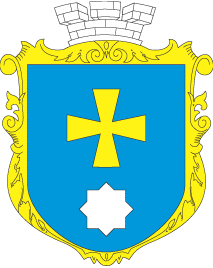 МИРГОРОДСЬКА МІСЬКА РАДАВИКОНАВЧИЙ КОМІТЕТМИРГОРОДСЬКА МІСЬКА РАДАВИКОНАВЧИЙ КОМІТЕТІнформаційна картаВидача довідок про перебування на обліку та про отримання (неотримання) соціальних допомогІК-21/481.Орган, що надає послугуУправління соціального захисту населення Миргородської міської ради2.Місце подання документів та отримання результату послугиВідділ «Центр надання адміністративних послуг» виконавчого комітету Миргородської міської ради вул. Гоголя,171/1,  тел/факс (05355) 5-03-18http://myrgorod.pl.uae-mail: cnap_mirgorod@ukr.netВіддалене робоче  місце відділу «Центр надання адміністративних послуг» виконавчого комітету Миргородської міської радивул. Гоголя,92,   понеділок  - четвер з 8.00 до 17.00п’ятниця з 8.00 до 15.45перерва з 12.00 до 12.45Управління соціального захисту населення Миргородської міської радивул.Гоголя,92, тел./факс (05355)5-32-81e-mail: uszn1632@adm-pl.gov.uaпонеділок  - четвер з 8.00 до 17.00п’ятниця з 8.00 до 15.45перерва з 12.00 до 12.453.Перелік документів, необхідних для надання послуги та вимоги до них Довідка видається на підставі письмової заяви, поданої заявником / законним представником заявника до Управління / через уповноважену особу територіальної громади, або усної вимоги за умови пред'явлення паспорта або іншого документа, який підтверджує особу та місце її проживання (реєстрації). 4. Оплата Безоплатно5.Результат послугиВидача довідки6. Термін виконанняПротягом 3 робочих днів.У разі, якщо заявник / законний представник заявника особисто звертається з проханням надати довідку, довідка видається в той же день.7.Спосіб подання документів/ отримання результату Заява подається особисто заявником, законним представником або уповноваженою особою (за дорученням) безпосередньо суб’єкту надання адміністративної послуги або через адміністратора центру надання адміністративних послугВидача довідки стосовно отримання іншою особою соціальної допомоги здійснюється лише у випадках, передбачених відповідними нормативно-правовими актами (на вимогу правоохоронних органів, органів опіки тощо).8.Законодавчо- нормативна основа1. Закон України «Про звернення громадян»; 2. Наказ Міністерства праці та соціальної політики України від 19.09.2006  № 345 «Про затвердження Інструкції щодо порядку оформлення і ведення особових справ отримувачів усіх видів соціальної допомоги», зареєстрований в Міністерстві юстиції України 06.10.2006 за № 1098/12972 (зі змінами).9.Перелік підстав для відмови у наданні адміністративної послугиВідсутні 